Do you have sciatica?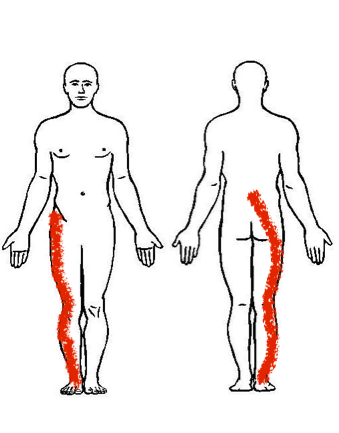 People with sciatica (whose current episode of sciatica started less than 3 months ago) are needed for a study which investigates the development of nerve pain over time Participation involves one appointment at the John Radcliffe Hospital (2-3 hours, travel expenses covered). You will undergo a detailed neurological examination, questionnaires, and tests for your nerve function. We will also take some blood and a small skin sample to determine associations between pain and the integrity of your nerve fibres. Some patients may be invited for an MRI scan of their back.For more information please contact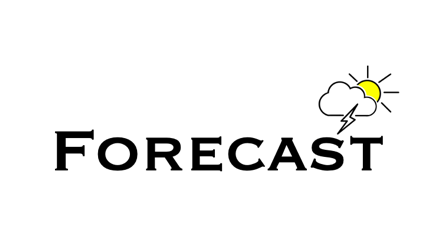 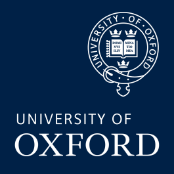 The FORECAST study team on: 01865 234543 FORECAST@ndcn.ox.ac.uk 